7 классТестовый раунд (40 баллов)Тестовые задания имеют 4 варианта ответа, из которых правильный только один. Букву выбранного Вами ответа в каждом задании запишите в бланке для ответов.1. Для какой оболочки Земли характерно природное явление Эль-Ниньо?А) Литосфера Б) Гидросфера В) Биосфера Г) Атмосфера2. Назовите часть атмосферы, которую называют «кухней погоды».А) стратосфера Б) тропосфера В) экзосфера Г) озоновый экран3. В какой паре стран в течение года можно увидеть Солнце в северной части неба?А) Россия, ЮАР Б) США, Мексика В) Франция, Норвегия Г) Египет, Иран4. На какой широте средняя высота снеговой линии наименьшая?А) 150 ю.ш. Б) 300 с.ш. В) 20 с.ш. Г) 500 ю.ш.5. По шкале Бофорта измеряют…А) крутизну склона Б) силу землетрясения В) атмосферное давление Г) силу ветра	6. Какой прибор не относится к метеорологическим?А) Психрометр   Б) Анемометр  В) Курвиметр  Г) Барометр7. Выберите неверное  соответствие между районом Земли и характерным растением.А) экваториальные леса Африки – эвкалипт  Б) хвойные леса Северной Америки – секвойяВ) саванны Африки – баобабГ) полупустыни Австралии – бутылочное дерево 8. Образование какой из перечисленных пустынь связано с холодным течением?А) Сахара  Б) Гоби В) Атакама Г) Большая пустыня Виктория9. При создании географических карт используется метод изолиний – линий, проходящих через точки с одинаковыми значениями какого-либо количественного показателя, характеризующего изображаемое явление. Найдите неверное соответствие.А) изобары – атмосферное давление  Б) изогипсы – высота поверхности над уровнем моряВ) изобаты – интенсивность землетрясений Г) изогиеты – количество атмосферных осадков за какой-либо период10. Какая река протекает в Нижегородской области?А) Керженец  Б) Унжа  В) Онега  Г) Свияга11. Как называются глубокие овраги, прорезающие склоны конусов вулканов и расходящиеся радиально от кратера к подошве вулкана? А) Кум Б) Карлинг В) Барранкос Г) Трог12. В пределах самого крупного на суше тектонического разлома земной коры в Африке находится (-ятся)…А) нагорье Ахаггар  Б) Эфиопское нагорье В) Капские горы Г) горы Атлас13. Какое озеро находится в Нижегородской области?А) Селигер  Б) Онежское  В) Светлояр  Г) Ильмень14. Какой материк является родиной гевеи, дерева какао, хинного дерева?А) Северная Америка  Б) Южная Америка В) Евразия Г) Африка15. Кактусово-акациевые саванны - характерная черта природы… А) Плато Ахаггар                                   Б) Нубийской пустыниВ) Большого Артезианского бассейна Г) Мексиканского нагорья16. Море без берегов, в котором самая прозрачная вода и множество островов из водорослей.А) Росса  Б) Бофорта  В) Саргассово  Г) Тасманово17. Как дуют пассаты?А) из тропических широт к экватору  Б) из экваториальных широт к тропикам; В) в полярных широтах                        Г) в умеренных широтах.18. Выберите неверное  соответствие между районом Земли и местообитанием животных.А) тропические леса Африки – горилла  Б) хвойные леса Северной Америки – медведь гризлиВ) саванны Африки – кенгуруГ) тропические леса Австралии - коала19. Какой город находится в Нижегородской области?А) Вязники  Б) Выкса  В) Кинешма  Г) Гороховец20. Готовя рекламный проспект для туристской фирмы, художник постарался изобразить разнообразные экзотические уголки земного шара. Найдите одну ошибку художника.А) Перуанец ведет ламу                  Б) Тувинец управляет упряжкой северных оленейВ) Таец катает туристов на слоне  Г) Хиндустанец пашет поле на буйволе21. Выберите верное  утверждение.А) Национальный парк Крюгера расположен на территории Европы.Б) Национальный парк Какаду находится в Австралии.В) Национальный парк Серенгети расположен в Южной Америке.Г) Национальный парк Йеллоустон расположен на территории Канады.22. Выберите вариант ответа, в котором оба города расположены в одном климатическом поясе?А) Париж, Рим                     Б) Нью-Йорк, Москва    В) Рио-де-Жанейро, Сочи  Г) Лондон, Мехико23. Какое утверждение неверно?А) Индийский океан имеет самую обширную шельфовую зону Б) В Южном океане проходит течение Западных ветровВ) В Атлантическом океане находится самый длинный срединно-океанический хребетГ) В Тихом океане распространена большая часть глубоководных желобов24. По описанию определите острова. Острова находятся в восточной части Тихого океана по обе стороны экватора, примерно в   от южноамериканского материка.  Чарльз Дарвин  проводил на островах  свои  научные исследования,  поэтому  их  считают  «главной  витриной  эволюции», доказывающей теорию происхождения видов.А) Марианские острова     Б) Филиппинские острова В) Галапагосские острова Г) Гавайские острова25. Какой объект расположен в точке с географическими координатами 510 с.ш. и 00 д.А) Париж  Б) Лондон  В) гора Монблан  Г) мыс Рока26. Выберите озеро с минимальной солёностью.А) Балхаш  Б) Аральское  В) Каспийское  Г) Иссык-Куль27. Определите по описанию физико-географическую область. Зона вдоль южной окраины крупнейшей пустыни мира. Ксерофильная растительность представлена в основном дерновинными злаками и низкорослыми кустарниками на красно-бурых почвах. А) Намиб  Б) Декан  В) Сахель  Г) Патагония28. Укажите главный фактор, определяющий годовой режим реки.   А) особенности климата            Б) геологическое строение   В) круговорот воды в природе  Г) характер рельефа29. Какое соответствие «остров – страна» неверно?А) Гренландия – Канада                      Б) Калимантан - ИндонезияВ) Тасмания – Австралийский Союз  Г) Хоккайдо - Япония30. Какое соответствие горных пород и их происхождения неверно?А) известняк, торф, глина – осадочные породыБ) кварцит, слюда, мрамор – метаморфические породыВ) гранит, каменная соль, песчаник – магматические породыГ) пемза, туф, базальт – вулканические породы31. Какой период года самый благоприятный для отдыха на пляжах Таиланда?А) с мая по октябрь Б) с ноября по апрель В) круглогодично Г) с июня по сентябрь32. Расстояние между Москвой и Нижним Новгородом . Сколько сантиметров это расстояние составит на карте масштаба 1:10 000 000?А) ; Б)  ; В)  ; Г)  33. Как называется умение находить стороны горизонта?А) Навигацией   Б) Интерполяцией В) Ориентированием Г) Масштабированием  34. На топографической карте бергштрихи показывают…А) направление на север                                      Б) направление понижения поверхности В) направление движения по автомагистрали   Г) направление течения реки35. Выберите верное утверждение.А) Меридианы параллельны друг другу  Б) Все параллели сходятся в одной точкеВ) Меридиан 1800 проходит в Атлантическом океане Г) Меридианы и параллели можно провести через любую точку земного шара36. Какое природное тело ученые называют «биокосным веществом»?А) Торф  Б) Нефть В) Почва Г) Известняк37. Где на Земле можно встретить гориллу и окапи?А) Африка   Б) Австралия В) Южная Америка Г) Юго-Восточная Азия38. Для каких широт наиболее характерны смерчи и тайфуны?А) Экваториальных  Б) Тропических  В) Умеренных  Г) Полярных39. Выберите правильное определение термина «исток».А) место впадения реки в море, озеро, другую реку;Б) углубление, выработанное постоянным водотоком;В) часть речной долины, возвышающаяся над руслом;Г) место, где река берет начало.40. Найдите ошибку в географии компактного проживания народа.А) Масаи - ЮАР  Б)  Алеуты – США  В) Каталонцы – Испания Г) Айны - ЯпонияБланк ответовМаксимальное количество баллов – 40.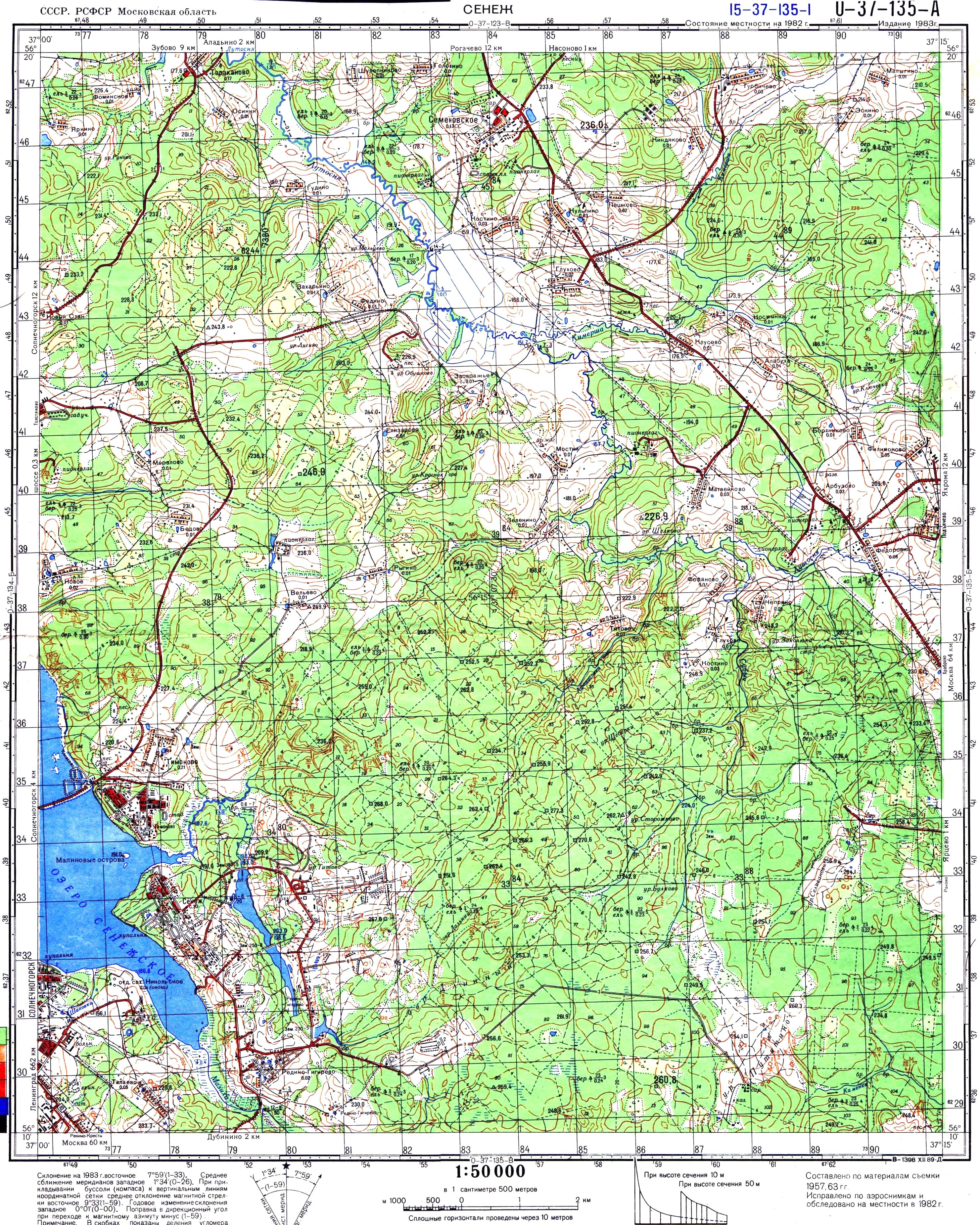 7 классАналитический раунд (60 баллов)Задача 1. Для ответа на вопросы используйте топографическую карту.1. Определите географические координаты церкви в селе Глухово с точностью до секунд. _____________________________________________________________________________2 балла2. Определите самый крупный населённый пункт на изображённой территории. Приведите два аргумента, подтверждающих выбор._______________________________________________________________________________________________________________________________________________________________________________________________________________________________________2 балла (1 балл за верное указание населённого пункта, 0,5 балла за объяснение)3. Определите истинный азимут направления от моста через реку Лутосня в квадрате 4482 на мост в квадрате 4284. Назовите характеристики указанных мостов.____________________________________________________________________________________________________________________________________________________________________________________________________________________________________________________________________________________________________________________3 балла (1 балл за определение азимута, по 1 баллу за правильную характеристику каждого моста)4. На представленной территории располагается три детских оздоровительных лагеря. На летнюю смену в эти лагеря направляются 3 группы учащихся: футбольная команда, клуб юных орнитологов, отряд «Лесничий», чтобы попрактиковаться в своих умениях. Определите, в какой из лагерей направляется каждая группа (укажите номер квадрата лагеря и приведите минимум 1 аргумент, объясняющий ваш выбор). Ответ запишите в таблицу. 3 балла (по 1 баллу за каждый верный ответ)5. Определить масштаб карты. Привести не менее двух способов определения масштаба карты по имеющимся данным.____________________________________________________________________________________________________________________________________________________________________________________________________________________________________________________________________________________________________________________3 балла (1 балл за верный масштаб, по 1 баллу  за способ определения)6. Определите, в какой природной зоне располагается изображённая на карте местность. Свой ответ аргументируйте. 2 балла(1 балл за верное указание природной зоны, 1 балл за доказательство)_______________________________________________________________________________________________________________________________________________________________________________________________________________________________________Максимальное количество баллов – 15.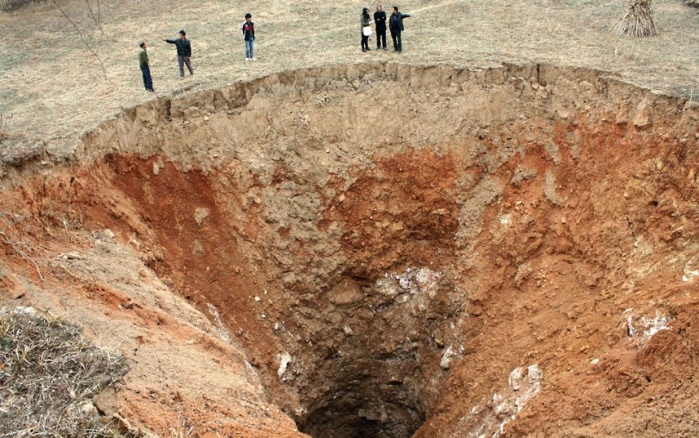 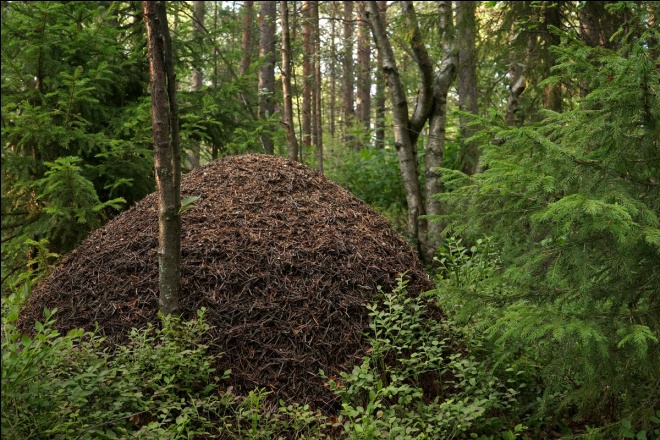 1                                                    2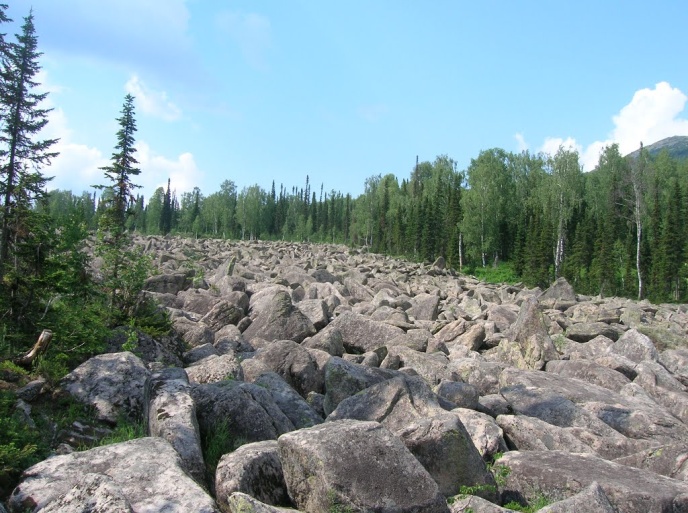 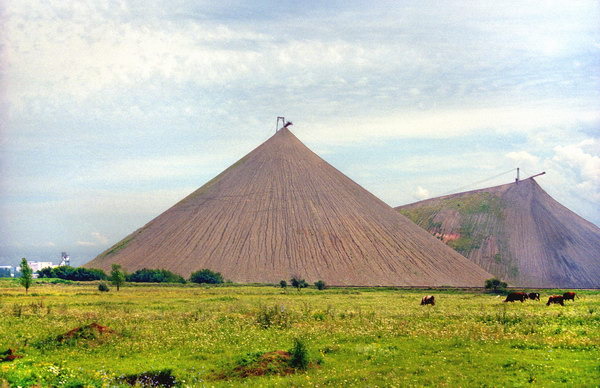 3                                                 4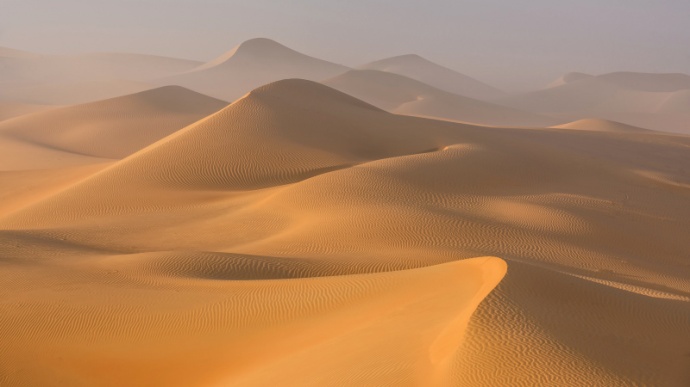 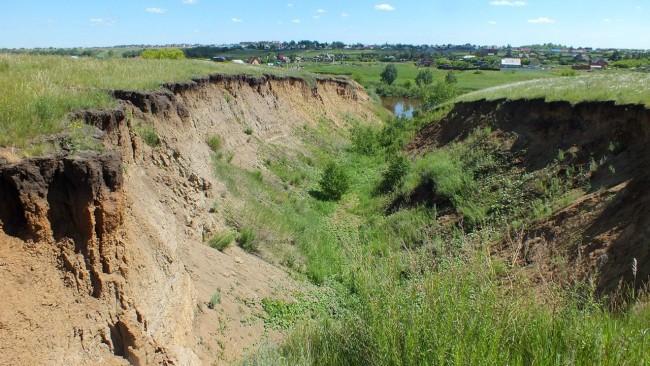 5                                                 6Задача 2. Определите формы рельефа, изображенные на рисунках 1-6. Назовите экзогенные рельефообразующие процессы, в результате действия которых образовались данные формы рельефа. Ответ запишите в таблицу.Максимальное количество баллов – 12.Задача 3. Назовите три крупнейшие реки России, которые в своих верхних частях течения образуются на основе слияния двух рек, имеющих разное название. Ответ запишите в таблицу.Максимальное количество баллов - 9.Задача 4.Болота являются типичными и широко распространенными экосистемами лесных районов Нижегородской области. Ряд ученых называли болота «болезнью биогеоценоза», которую необходимо «лечить» путем осушения. Докажите, что болота являются исключительно важной частью природного комплекса и имеют значение для человека.Роль в природе________________________________________________________________________________________________________________________________________________________________________________________________________________________________________________________________________________________________________Значение для человека______________________________________________________________________________________________________________________________________________________________________________________________________________________________________________________________________________________________________________________________________________________________________________Максимальное количество баллов – 12.Задача 5.Известный нижегородский поэт и писатель Юрий Андреевич Адрианов (1939-2005) восхищает нас своим творчеством, которое пронизано любовью к родной нижегородской земле. В стихах и прозе Ю.А. Адрианов создал удивительно яркие картины природы, событий и жизни людей нижегородского края.  Внимательно прочтите строки стихотворения Юрия Адрианова.В  судьбе своей всегда России верная,Объятьем славных рек обрученаМоя Нижегородская губернияЛесная и степная сторона.Ведь здесь незримой связаны порукою:Прозрачный Китеж и живая быль, Таёжный шум над светлою Ветлугою,И Болдина седеющий ковыль.Ответьте на вопросы.1) Какая географическая закономерность отражена поэтом в художественном образе Нижегородской губернии? __________________________________________________________________________________________________________________________________________________________2) Как данная закономерность отражается в природе нижегородского края? Приведите не менее двух примеров.________________________________________________________________________________________________________________________________________________________________________________________________________________________________________________________Максимальное количество баллов – 12.8 классТестовый раунд (40 баллов)Тестовые задания имеют 4 варианта ответа, из которых правильный только один. Букву выбранного Вами ответа в каждом задании запишите в бланке для ответов.1. Как называется умение находить стороны горизонта?А) Навигацией   Б) Интерполяцией В) Ориентированием Г) Масштабированием  2. Расстояние между Москвой и Нижним Новгородом . Сколько сантиметров это расстояние составит на карте масштаба 1:10 000 000?А) ; Б)  ; В)  ; Г)  .3. Выберите правильное определение термина «исток».А) место впадения реки в море, озеро, другую реку;Б) углубление, выработанное постоянным водотоком;В) место, где река берет начало;Г) часть речной долины, возвышающаяся над руслом.4. Какая их представленных природных зон характеризуется как область с самой большой массой живого вещества?А) пустыни; Б) влажные экваториальные леса; В) смешанные леса; Г) лесостепи.5. Современные процессы горообразования протекают в период…А) герцинской складчатости;     Б) мезозойской складчатости;В) кайнозойской складчатости; Г) байкальской складчатости6. Какая природная зона отсутствует на материках Южного полушария?А) жестколистные вечнозелёные леса; Б) саванны и редколесья; В) полупустыни и пустыни;                   Г) тундра и лесотундра7. Какой временной период соответствует эпохе Великих географических открытий?А) конец XIV – начало XV вв.; Б) середина XV – до середины XVII вв.;В) начало XIX века;                   Г) начало XVII – конец XVIII вв.8. По какой параллели кругосветное путешествие будет короче? А) 70ос.ш.  Б) 60ою.ш.  В) 50о ю.ш.  Г) 30ос.ш.9. Какая из перечисленных географических наук зародилась в Древней Греции в результате развития мореплавания и торговли?А) Страноведение; Б)  География населения; В)  Картография; Г)  Океанология.10. Какова причина возникновения приливов и отливов на земле?А) действие силы притяжения луны на земную поверхность;Б) вспышки на Солнце;В) действие силы притяжения других планет на земную поверхность;Г) антропогенная деятельность человека.11. Назовите самый северный архипелаг России.А) Новосибирские острова Б) Новая Земля В) Северная Земля Г) Земля Франца-Иосифа12. Русский землепроходец в 1643-1646 гг. руководил экспедицией, которая впервые вышла в бассейн Амура, расширив русские владения на Дальнем Востоке, собрал ценные сведения о природе и населении Приамурья.А) Василий Данилович Поярков Б) Ермак В) Ерофей Хабаров  Г) Иван Москвитин13. Линия перемены дат у берегов России проходит в проливе…А) Татарский Б) Берингов  В) Лаперуза Г) Кунаширский14. Кактусово-акациевые саванны - характерная черта природы… А) Плато Ахаггар                                   Б) Нубийской пустыниВ) Большого Артезианского бассейна Г) Мексиканского нагорья15. Море без берегов, в котором самая прозрачная вода и множество островов из водорослей.А) Росса  Б) Бофорта  В) Саргассово  Г) Тасманово16. Какая страна не имеет постоянных научных станций в Антарктиде?А) Чили  Б) ЮАР  В) Австралийский Союз  Г) Швейцария 17. Укажите правильное сочетание почв и природной зоны, в которой они формируются.А) сельва – красно-жёлтые ферраллитные  Б) саванна – подзолистыеВ) пустыня – чернозёмы                                Г) степь – красно-бурые18. Чем объясняется тот факт, что расстояние от центра Земли до полюсов меньше  расстояния от центра Земли до экватора в среднем на ?А) особенностями внутреннего строения Земли  Б) осевым вращением Земли;В) наличием ледниковых «шапок» у полюсов Г) сжатием земной коры из-за низких температур.19. Как дуют пассаты?А) из тропических широт к экватору  Б) из экваториальных широт к тропикам; В) в полярных широтах                        Г) в умеренных широтах.20. Выберите неверное  соответствие между районом Земли и местообитанием животных.А) тропические леса Африки – горилла  Б) хвойные леса Северной Америки – медведь гризлиВ) саванны Африки – кенгуруГ) тропические леса Австралии - коала21. Выберите озеро, отличающееся от других по происхождению озёрной котловины.А) Большое Невольничье Б) Танганьика  В) Таймыр Г) Онежское22. Готовя рекламный проспект для туристской фирмы, художник постарался изобразить разнообразные экзотические уголки земного шара. Найдите одну ошибку художника.А) Перуанец ведет ламу                  Б) Тувинец управляет упряжкой северных оленейВ) Таец катает туристов на слоне  Г) Хиндустанец пашет поле на буйволе23. В каком субъекте РФ начиналось знаменитое путешествие Афанасия Никитина «хождение за три моря»?А) Новгородская область  Б) Московская область  В) Псковская область        Г) Тверская область24. Озеро Восток, географическое открытие ХХI века, находится…А) на острове Гренландия                Б) в АнтарктидеВ) во внутренних районах Сибири  Г) на островах Канадского Арктического архипелага25. Какая река протекает в Нижегородской области?А) Онега  Б) Унжа  В) Керженец  Г) Свияга26. Установите, в каком из высказываний идет речь о климате. А) во время ливня, во второй половине дня выпала треть месячной нормы осадковБ) в течение суток давление будет падать, влажность увеличится, температура сильно не изменитсяВ) постоянно дующие с океана ветры способствуют выпадению осадков в Англии в течение всего годаГ) с северо-запада движется циклон, который принесет небольшое понижение температуры и осадков27. Выберите верное  утверждение.А) Национальный парк Крюгера расположен на территории Европы.Б) Национальный парк Какаду находится в Австралии.В) Национальный парк Серенгети расположен в Южной Америке.Г) Национальный парк Йеллоустон расположен на территории Канады.28. Назовите туристский центр Республики Крым.А) Сочи  Б) Ялта  В) Анапа  Г) Юрмала29. Выберите вариант ответа, в котором оба города расположены в одном климатическом поясе?А) Париж, Рим                     Б) Нью-Йорк, Москва    В) Рио-де-Жанейро, Сочи  Г) Лондон, Мехико30. Какое утверждение неверно?А) Индийский океан имеет самую обширную шельфовую зону Б) В Южном океане проходит течение Западных ветровВ) В Атлантическом океане находится самый длинный срединно-океанический хребетГ) В Тихом океане распространена большая часть глубоководных желобов31. Узнайте муниципальный район Нижегородской области по перечисленным объектам: памятник лимону, река Ока, производство ножей и ножниц.А) Богородский  Б) Павловский  В) Вачский Г) Володарский 32. Какое время года наиболее благоприятно для отдыха на пляжах Италии?А) с марта по октябрь Б) с июня по сентябрь В) круглогодично Г) с февраля по ноябрь33. По описанию определите острова. Острова находятся в восточной части Тихого океана по обе стороны экватора, примерно в   от южноамериканского материка.  Чарльз Дарвин  проводил на островах  свои  научные исследования,  поэтому  их  считают  «главной  витриной  эволюции», доказывающей теорию происхождения видов.А) Марианские острова     Б) Филиппинские острова В) Галапагосские острова Г) Гавайские острова34. По описанию узнайте страну-соседа России. Свой национальный флаг жители этой страны называют «солнечный круг». Страна имеет претензии к России по поводу «северных территорий».А) Япония  Б) КНДР  В) Монголия  Г) Китай35. Какой объект расположен в точке с географическими координатами 510 с.ш. и 00 д.А) Париж  Б) Лондон  В) гора Монблан  Г) мыс Рока36. Укажите пару городов России, где в 2018 году будут проходить матчи чемпионата мира по футболу.А) Волгоград и Воронеж          Б) Самара и Саратов  В) Екатеринбург и Ярославль  Г) Санкт-Петербург и Сочи37. Выберите озеро с минимальной солёностью.А) Балхаш  Б) Аральское  В) Каспийское  Г) Иссык-Куль38. Какое утверждение неверно? А) На купюре достоинством 200 рублей изображен город Севастополь  Б) На купюре достоинством 1000 рублей изображен город ЯрославльВ) На купюре достоинством 2000 рублей изображен город Владивосток   Г) На купюре достоинством 100 рублей изображен город Архангельск39. Какой город находится в Нижегородской области?А) Горбатов  Б) Котельнич  В) Кинешма  Г) Гороховец40. Определите по описанию физико-географическую область. Зона вдоль южной окраины крупнейшей пустыни мира. Ксерофильная растительность представлена в основном дерновинными злаками и низкорослыми кустарниками на красно-бурых почвах. А) Намиб  Б) Декан  В) Сахель  Г) ПатагонияБланк ответовМаксимальное количество баллов – 40.8 классАналитический раунд (60 баллов)Задача 1. Для ответа на вопросы используйте топографическую карту.1. Определите географические координаты церкви в селе Глухово с точностью до секунд. _____________________________________________________________________________2 балла2. Определите самый крупный населённый пункт на изображённой территории. Приведите два аргумента, подтверждающих выбор._______________________________________________________________________________________________________________________________________________________________________________________________________________________________________2 балла (1 балл за верное указание населённого пункта, 0,5 балла за объяснение)3. Определите истинный азимут направления от моста через реку Лутосня в квадрате 4482 на мост в квадрате 4284. Назовите характеристики указанных мостов.____________________________________________________________________________________________________________________________________________________________________________________________________________________________________________________________________________________________________________________3 балла (1 балл за определение азимута, по 1 баллу за правильную характеристику каждого моста)4. На представленной территории располагается три детских оздоровительных лагеря. На летнюю смену в эти лагеря направляются 3 группы учащихся: футбольная команда, клуб юных орнитологов, отряд «Лесничий», чтобы попрактиковаться в своих умениях. Определите, в какой из лагерей направляется каждая группа (укажите номер квадрата лагеря и приведите минимум 1 аргумент, объясняющий ваш выбор). Ответ запишите в таблицу. 3 балла (по 1 баллу за каждый верный ответ)5. Определить масштаб карты. Привести не менее двух способов определения масштаба карты по имеющимся данным.____________________________________________________________________________________________________________________________________________________________________________________________________________________________________________________________________________________________________________________3 балла (1 балл за верный масштаб, по 1 баллу  за способ определения)6. Определите, в какой природной зоне располагается изображённая на карте местность. Свой ответ аргументируйте. 2 балла(1 балл за верное указание природной зоны, 1 балл за доказательство)_______________________________________________________________________________________________________________________________________________________________________________________________________________________________________Максимальное количество баллов – 15.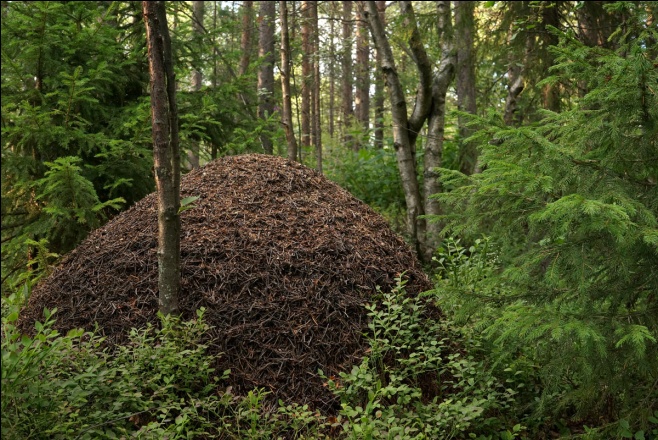 1                                                    23                                                 45                                                 6Задача 2. Определите формы рельефа, изображенные на рисунках 1-6. Назовите экзогенные рельефообразующие процессы, в результате действия которых образовались данные формы рельефа. Ответ запишите в таблицу.Максимальное количество баллов – 12.Задача 3. Назовите три крупнейшие реки России, которые в своих верхних частях течения образуются на основе слияния двух рек, имеющих разное название. Ответ запишите в таблицу.Максимальное количество баллов - 9.Задача 4.Болота являются типичными и широко распространенными экосистемами лесных районов Нижегородской области. Ряд ученых называли болота «болезнью биогеоценоза», которую необходимо «лечить» путем осушения. Докажите, что болота являются исключительно важной частью природного комплекса и имеют значение для человека.Роль в природе________________________________________________________________________________________________________________________________________________________________________________________________________________________________________________________________________________________________________Значение для человека______________________________________________________________________________________________________________________________________________________________________________________________________________________________________________________________________________________________________________________________________________________________________________Максимальное количество баллов – 12.Задача 5.Известный нижегородский поэт и писатель Юрий Андреевич Адрианов (1939-2005) восхищает нас своим творчеством, которое пронизано любовью к родной нижегородской земле. В стихах и прозе Ю.А. Адрианов создал удивительно яркие картины природы, событий и жизни людей нижегородского края.  Внимательно прочтите строки стихотворения Юрия Адрианова:В  судьбе своей всегда России верная,Объятьем славных рек обрученаМоя Нижегородская губернияЛесная и степная сторона.Ведь здесь незримой связаны порукою:Прозрачный Китеж и живая быль, Таёжный шум над светлою Ветлугою,И Болдина седеющий ковыль.Ответьте на вопросы.1) Какая географическая закономерность отражена поэтом в художественном образе Нижегородской губернии? __________________________________________________________________________________________________________________________________________________________2) Как данная закономерность отражается в природе нижегородского края? Приведите не менее двух примеров.__________________________________________________________________________________________________________________________________________________________________________Максимальное количество баллов – 12.9 классТестовый раунд (40 баллов)Тестовые задания имеют 4 варианта ответа, из которых правильный только один. Букву выбранного Вами ответа в каждом задании запишите в бланке для ответов.1. Как называется умение находить стороны горизонта?А) Навигацией   Б) Интерполяцией В) Ориентированием Г) Масштабированием  2. Образование какой из перечисленных пустынь связано с холодным течением?А) Атакама   Б) Гоби  В) Сахара  Г) Большая пустыня Виктория3. Русский географ и контр-адмирал, возглавлял первую в мире дрейфующую станцию «Северный полюс» (1937-1938 годы).А) О.Ю. Шмидт  Б) Г. Я. Седов  В) Б. А. Вилькицкий   Г) И. Д. Папанин  4. Какой природный объект объединяет такие страны как Россия, Белоруссия и Украина?А) Волга   Б)  Азовское море В) Смоленская возвышенность   Г) Днепр5. Какие два из перечисленных местных ветров характерны для территории России?А) сирокко и зефир  Б) баргузин и бора  В) мистраль и самум   Г) хамсин и чинук6. Какой субъект РФ является родиной поэта Сергея Есенина?А) Московская область  Б) Рязанская область В) Костромская область Г) Ивановская область7. Какое соответствие горных пород и их происхождения неверно?А) известняк, торф, глина – осадочные породыБ) кварцит, слюда, мрамор – метаморфические породыВ) гранит, каменная соль, песчаник – магматические породыГ) пемза, туф, базальт – вулканические породы8. Какой период года самый благоприятный для отдыха на пляжах Таиланда?А) с мая по октябрь Б) круглогодично В) с ноября по апрель Г) с июня по сентябрь9. Узнайте субъект РФ по перечисленным объектам: водопад Кивач, курорт Марциальные воды, остров Кижи, Валаам.А) Архангельская область  Б) Республика Карелия В) Мурманская область      Г) Ленинградская область10. Какому народу России принадлежит этническая группа эрзя?А) мордва  Б) карелы  В) ненцы  Г) калмыки11. В какой паре стран в течение года можно увидеть Солнце в северной части неба?А) Канада, Австралия Б) Аргентина, Куба В) Германия, Финляндия Г) Япония, Малайзия12. На какой широте средняя высота снеговой линии наибольшая?А) 150 с.ш.  Б) 300 с.ш.  В) 20 ю.ш.  Г) 500 ю.ш.13. Узнайте муниципальный район Нижегородской области по перечисленным объектам: памятник лимону, река Ока, производство ножей и ножниц.А) Павловский  Б) Богородский  В) Вачский Г) Володарский14. По шкале Мооса измеряют…А) крутизну склона                  Б) силу ветраВ) коэффициент увлажнения  Г) твердость минералов и горных пород15. Как называются глубокие овраги, прорезающие склоны конусов вулканов и расходящиеся радиально от кратера к подошве вулкана? А) Кум  Б) Карлинг  В) Барранкос  Г) Трог16. В пределах самого крупного на суше тектонического разлома земной коры в Африке находится (-ятся)…А) нагорье Ахаггар  Б) Эфиопское нагорье В) Капские горы  Г) горы Атлас17. Каков режим выпадения осадков в субэкваториальном климатическом поясе Северного полушария?А) Выпадают равномерно в течение года Б) Максимум осадков выпадает в сентябре и мартеВ) Влажный сезон длится с апреля по сентябрьГ) Влажный сезон длится с октября по март18. Какой материк является родиной гевеи, дерева какао, хинного дерева?А) Северная Америка  Б) Южная Америка В) Евразия Г) Африка19. Какой из перечисленных регионов России расположен в зоне многолетней мерзлоты?А) Алтайский край        Б) Магаданская областьВ) Тюменская область  Г) Кировская область20. Какие почвы распространены в тайге Восточно-Европейской равнины?А) подзолистые Б) серые лесные В) мерзлотно-таежные Г) бурые лесные21. Характерной особенностью степного ландшафта России является…А) господство разнотравно-злаковой растительностиБ) формирование в почвенном покрове солонцов и солончаковВ) влажный климатГ) коэффициент увлажнения более единицы22. В какой природной зоне России обитают росомаха и глухарь?А) смешанные и широколиственные леса Б) тайга В) степь Г) тундра23. Какое явление характерно для севера Западно-Сибирской равнины?А) ОпустыниваниеБ) Проявление ветровой эрозии почвВ) Активное проявление термокарстовых процессов Г) Широкое распространение водной эрозии почв24. Для какой территории России характерна наибольшая лесистость?А) Северные Увалы      Б) Ставропольская возвышенностьВ) Ишимская равнина  Г) горы Бырранга25. В каком из перечисленных регионов России средняя плотность населения наибольшая?А) Алтайский край            Б) Республика Коми  В) Архангельская область Г) Республика Хакасия26. Назовите самый населенный город Сибири.А) Красноярск Б)  Омск В) Тюмень Г) Новосибирск27. Какой фактор явился главным при размещении завода сельскохозяйственного машиностроения в Ростове-на-Дону?А) Сырьевой Б) Транспортный  В) Трудовой Г) Потребительский28. Назовите города, расположенные на реке Обь.А) Барнаул, Сургут   Б) Томск, Новосибирск В) Омск, Курган Г) Оренбург, Уренгой29. Почему в Братске и Красноярске работают крупные алюминиевые заводы?А) Большой запас водных ресурсов Б) Рядом расположены крупные месторождения алюминиевых рудВ) Используется дешевая электроэнергия ГЭСГ) Выгодное транспортное положение30. Какие народы относятся к коренному населению Дальневосточного экономического района?А) Ханты, долганы, хакасы  Б) Калмыки, буряты, тувинцыВ) Ненцы, эскимосы, якуты Г) Чукчи, ульчи, коряки31. К техническим сельскохозяйственным культурам относятся…А) рожь и ячмень Б) лен и сахарная свекла В) пшеница и рис Г) арбузы и дыни32. В какой части России расположены наибольшие площади посевов льна?А) Юг европейской части  Б) Северо-запад европейской частиВ) Южный Урал                  Г) Юг Западной Сибири33. Найдите ошибку в месторождениях полезных ископаемых России.А) Усинское - нефть                 Б)  Медвежье – газ В) Удоканское – медная руда  Г) Ревда – железная руда34. В каких регионах России коневодство – одна из ведущих отраслей животноводства.А) Татарстан и Чувашия                          Б) Краснодарский край и Ростовская область В) Хабаровский край и Чукотский АО  Г) Калмыкия и Башкортостан35. Найдите ошибку в географии народных художественных промыслов России.А) Костромская область – центр лаковой миниатюры Б) В Кировской области делают дымковскую глиняную игрушкуВ) В Нижегородской области работает фабрика «Хохломская роспись»Г) Архангельская область – центр художественной резьбы по кости 36. Какой город Нижегородской области специализируется на производстве сахара?А) Лукоянов  Б) Сергач  В) Арзамас  Г)  Перевоз 37. Какое соответствие между современным и прошлым названием города неверно?А) Тверь - Калинин  Б) Оренбург - Брежнев В) Ульяновск - Симбирск Г) Пермь - Молотов38. Найдите ошибку в географии промышленного и сельскохозяйственного производства России.А) Магаданская область – крупнейший производитель золота Б)  В Самаре работает Волжский автомобильный завод (ВАЗ)В) Пантовое мараловодство – традиционная отрасль животноводства Республики АлтайГ) Нижнекамск – крупнейший в России производитель автомобильных шин 39. В каком из вариантов неверно указано сочетание субъекта РФ и географических объектов, расположенных на его территории.А) Ставропольский край: гора Машук, Кавказские Минеральные Воды Б) Приморский край: река Уссури, горный хребет Сихотэ-АлиньВ) Чукотский АО: национальный парк «Берингия», река Анадырь Г) Челябинская область: Ильменский заповедник, гора Народная40. О какой физико-географической области России пишет русский путешественник и натуралист Н.М. Пржевальский? «Как-то странно непривычному взору видеть такое смешение форм севера и юга, которые сталкиваются здесь как в растительном, так и животном мире. В особенности поражает вид ели, обвитой виноградом, пробковое дерево или грецкий орех, растущие рядом с кедром и пихтою. Охотничья собака отыскивает вам медведя и соболя, но тут же рядом можно встретить тигра, не уступающего по величине и силе обитателю джунглей Бенгалии».А) Южный берег Крыма                      Б) ПриморьеВ) Черноморское побережье Кавказа Г) Западный АлтайБланк ответовМаксимальное количество баллов – 40.9 классАналитический раунд (60 баллов)Задача 1. Для ответа используйте топографическую карту1. Определите географические координаты церкви в селе Глухово с точностью до секунд. _____________________________________________________________________________2 балла2. Определите самый крупный населённый пункт на изображённой территории. Приведите два аргумента, подтверждающих выбор._______________________________________________________________________________________________________________________________________________________________________________________________________________________________________2 балла (1 балл за верное указание населённого пункта, по 0,5 балла за объяснение)3. Определите истинный азимут направления от моста через реку Лутосня в квадрате 4482 на мост в квадрате 4284. Назовите характеристики указанных мостов.____________________________________________________________________________________________________________________________________________________________________________________________________________________________________________________________________________________________________________________3 балла (1 балл за определение азимута, по 1 баллу за правильную характеристику каждого моста)4. На представленной территории располагается три детских оздоровительных лагеря. На летнюю смену в эти лагеря направляются 3 группы учащихся: футбольная команда, клуб юных орнитологов, отряд «Лесничий», чтобы попрактиковаться в своих умениях. Определите, в какой из лагерей направляется каждая группа (укажите номер квадрата лагеря и приведите минимум 1 аргумент, объясняющий ваш выбор). Ответ запишите в таблицу. 3 балла (по 1 баллу за каждый верный ответ)5. Определить масштаб карты. Привести не менее двух способов определения масштаба карты по имеющимся данным.____________________________________________________________________________________________________________________________________________________________________________________________________________________________________________________________________________________________________________________3 балла (1 балл за верный масштаб, по 1 баллу  за способ определения)6. Определите, в какой природной зоне располагается изображённая на карте местность. Свой ответ аргументируйте. 2 балла(1 балл за верное указание природной зоны, 1 балл за доказательство)_______________________________________________________________________________________________________________________________________________________________________________________________________________________________________Максимальное количество баллов – 15.1                                                    23                                                 45                                                 6Задача 2. Определите формы рельефа, изображенные на рисунках 1-6. Назовите экзогенные рельефообразующие процессы, в результате действия которых образовались данные формы рельефа. Ответ запишите в таблицу. Максимальное количество баллов – 12.Задача 3.Наша страна богата водными ресурсами, которые  используются в различных отраслях народного хозяйства. В конце 60-х годов ХХ столетия была введена в эксплуатацию одна из крупнейших гидроэлектростанций России на реке Ангаре. В повести Валентина Распутина «Прощание с Матёрой» описаны события, происходящие в деревне, расположенной на острове посередине русла Ангары во время строительства данной ГЭС. Ответьте на вопросы.1) Назовите ГЭС_______________________________________________________________ 2) Какие ещё ГЭС сооружены на Ангаре?_______________________________________________________________________________________________________________________ 3) Составьте последовательность всех ГЭС Ангары по времени введения их в эксплуатацию.______________________________________________________________________________________________________________________________________________4) Какое негативное влияние на экологическую обстановку оказывают ГЭС?___________________________________________________________________________________________________________________________________________________________________________________________________________________________________________________________________________________________________________________________________________________________________________________________________________________________________________________________________________________________________________________________________________________________Максимальное количество баллов – 9.Задача 4.В таблице приведены описания российских городов – административных центров субъектов РФ - национально-территориальных образований. Впишите в таблицу названия этих городов и субъектов РФ, центрами которых они являются.Максимальное количество баллов – 15.Задача 5.Население составляет главное богатство нашей страны. Люди создают материальные и духовные ценности, являются двигателем общественного прогресса. Нижегородская земля - родина многих и многих людей, которые преумножали вековое наследие предков, созидали новое и трудились на благо родного края и страны. На нижегородской земле жили и оставили свой след и многие известные люди страны.Из предложенного ниже списка выберите имена только тех известных людей, информация о которых занесена в таблицу. Ответ запишите в таблицу.Василий Васильевич Докучаев, Николай Иванович Лобачевский, Ростислав Евгеньевич Алексеев, Августин Августинович Бетанкур, Федор Иванович Шаляпин, Иван Кулибин, Александр Васильевич Ступин, Андрей Дмитриевич Сахаров, Аркадий Петрович Гайдар, Александра Викторовна Потанина, Павел Иванович Мельников-Печерский, Аркадий Петрович Гайдар, Валерий Павлович Чкалов, Козьма Минин, Владимир Иванович Даль, Петр Николаевич Нестеров, Алексей Максимович Горький.Максимальное количество баллов – 9.10 классТестовый раунд (40 баллов)Тестовые задания имеют 4 варианта ответа, из которых правильный только один. Букву выбранного Вами ответа в каждом задании запишите в бланке для ответов.1. Как называется умение находить стороны горизонта?А) Навигацией   Б) Интерполяцией В) Ориентированием Г) Масштабированием  2. Расстояние между Москвой и Нижним Новгородом . Сколько сантиметров это расстояние составит на карте масштаба 1:10 000 000?А) ; Б)  ; В)  ; Г)  .3. Выберите правильное определение термина «исток».А) место впадения реки в море, озеро, другую реку;Б) углубление, выработанное постоянным водотоком;В) место, где река берет начало;Г) часть речной долины, возвышающаяся над руслом.4. Какая их представленных природных зон характеризуется как область с самой большой массой живого вещества?А) пустыни; Б) влажные экваториальные леса; В) смешанные леса; Г) лесостепи.5. Современные процессы горообразования протекают в период…А) герцинской складчатости;     Б) мезозойской складчатости;В) кайнозойской складчатости; Г) байкальской складчатости6. Какая природная зона отсутствует на материках Южного полушария?А) жестколистные вечнозелёные леса; Б) саванны и редколесья; В) полупустыни и пустыни;                   Г) тундра и лесотундра7. Какой временной период соответствует эпохе Великих географических открытий?А) конец XIV – начало XV вв.; Б) середина XV – до середины XVII вв.;В) начало XIX века;                   Г) начало XVII – конец XVIII вв.8. По какой параллели кругосветное путешествие будет короче? А) 70ос.ш.  Б) 60ою.ш.  В) 50о ю.ш.  Г) 30ос.ш.9. Какая из перечисленных географических наук зародилась в Древней Греции в результате развития мореплавания и торговли?А) Страноведение; Б)  География населения; В)  Картография; Г)  Океанология.10. Какова причина возникновения приливов и отливов на земле?А) действие силы притяжения луны на земную поверхность;Б) вспышки на Солнце;В) действие силы притяжения других планет на земную поверхность;Г) антропогенная деятельность человека.11. Легендарный мореплаватель, руководитель первой русской кругосветной экспедиции, автор первого «Атласа Южного моря», «Атласа морского путешественника», трехтомного сочинения «Путешествие вокруг света».А) И.Ф. Крузенштерн Б) Ф. Ф. Беллинсгаузен В) В. В. Врангель  Г) В. Беринг  12. В какой стране выпадает самое большое количество осадков на Земле?А) Мадагаскар; Б) Бразилия; В) Индия; Г) Япония.13. Баски и каталонцы проживают в …А) Франции	Б) Португалии  В) Испании	  Г) Ирландии14. Выберите страну, где крупнейший по численности город не является официальной столицей.А) Пакистан  Б) Индонезия  В) Бангладеш  Г) Непал15. В каком пункте России будет наибольшая продолжительность полярной ночи?А) Анадырь  Б) Салехард  В) мыс Флигели  Г) мыс Дежнёва16. Какому народу России принадлежит этническая группа поморы?А) русские  Б) карелы  В) ненцы  Г) марийцы17. Представители каких двух народов могут изъясняться друг с другом на своем родном языке?А) эстонцы и латыши  Б) румыны и молдаване В) финны и шведы  Г) японцы и корейцы18. Какая пара стран лидирует в области развития гелиоэнергетики?А) Россия, Казахстан  Б) США, Франция	 В) Индия, Пакистан	  Г) Германия, Япония19. Международное движение антиглобалистов выступает против…А) гонки вооружений Б) исламского государства (запрещено в России)В) экономической политики транснациональных корпораций Г) загрязнения вод Арктики20. Узнайте муниципальный район Нижегородской области по перечисленным объектам: памятник лимону, река Ока, производство ножей и ножниц.А) Павловский  Б) Богородский  В) Вачский  Г) Володарский 21. Студенты географического факультета изучают аквальные природные комплексы морей России. Какой из перечисленных заповедников им следует посетить? А) Ильменский Б) Дальневосточный В) Даурский Г) Баргузинский22. Местонахождение какого объекта всемирного культурного наследия ЮНЕСКО указано неверно?А) Древний город инков Мачу Пикчу - КолумбияБ)  Монастыри Метеоры - ГрецияВ) Деревни с укрепленными церквями в Трансильвании - РумынияГ) Ветряные мельницы в районе Киндердейк-Элсхаут - Нидерланды23. Для какого региона мира характерна формула естественного прироста 25-7=18?А) Африка  Б) Латинская Америка  В) Зарубежная Европа  Г) Северная Америка24. Какое утверждение неверно? А) На купюре достоинством 200 рублей изображен город Севастополь  Б) На купюре достоинством 1000 рублей изображен город ЯрославльВ) На купюре достоинством 2000 рублей изображен город Владивосток   Г) На купюре достоинством 100 рублей изображен город Архангельск25. Какая пара стран является крупнейшими импортерами оружия в мире:А) США и Россия                               Б) Китай и Индия В) Венесуэла и Саудовская Аравия Г) Франция и Германия26. Какой архипелаг является независимым государством?А) Багамские острова Б) Острова Баунти В) Балеарские острова Г) Бермудские острова27. Найдите неверное утверждение об отрасли международной специализации страны.А) Нидерланды – цветы   Б) Кот-д-Ивуар – какао-бобыВ) Ямайка – медная руда Г) Финляндия – бумага28. Определите страну по названиям столиц её сухопутных соседей: Мехико, Бельмопан, Тегусигальпа, Сан-Сальвадор.А) Гватемала  Б) Ямайка  В) Никарагуа  Г) Панама29. Укажите пару стран Европейского Союза, в которых евро не является основной денежной единицей.А) Эстония, Финляндия  Б) Венгрия, Польша  В) Австрия, Литва  Г) Греция, Португалия30. Какой город Нижегородской области специализируется на производстве сахара?А) Арзамас  Б) Сергач  В) Лукоянов  Г)  Перевоз 31. Какое утверждение неверно?А) Индийский океан имеет самую обширную шельфовую зону Б) В Южном океане проходит течение Западных ветровВ) В Атлантическом океане находится самый длинный срединно-океанический хребетГ) В Тихом океане распространена большая часть глубоководных желобов32. Какой период года наиболее благоприятен для отдыха на пляжах острова Хайнань (Китай)?А) с мая по сентябрь Б) с июня по сентябрь В) круглогодично Г) с октября по май33. Выберите верное  утверждение.А) Национальный парк Крюгера расположен на территории Европы.Б) Национальный парк Какаду находится в Австралии.В) Национальный парк Серенгети расположен в Южной Америке.Г) Национальный парк Йеллоустон расположен на территории Канады.34. По описанию определите острова. Острова находятся в восточной части Тихого океана по обе стороны экватора, примерно в   от южноамериканского материка.  Чарльз Дарвин  проводил на островах  свои  научные исследования,  поэтому  их  считают  «главной  витриной  эволюции», доказывающей теорию происхождения видов.А) Марианские острова     Б) Филиппинские острова В) Галапагосские острова Г) Гавайские острова35. Узнайте субъект РФ по перечисленным объектам: Херсонес Таврический, Сапун-гора, памятник затопленным кораблям, Балаклава.А) Новороссийск Б) Севастополь В) Таганрог Г) Калининград36. Какой город имеет географические координаты 550 с.ш. и 370 в.д.А) Прага  Б) Париж  В) Москва  Г) Санкт-Петербург37. Выберите озеро с минимальной солёностью.А) Эйр  Б) Чад   В) Балхаш  Г) Гурон38. В каком субъекте РФ начиналось знаменитое путешествие Афанасия Никитина «хождение за три моря»?А) Новгородская область  Б) Московская область  В) Псковская область        Г) Тверская область39. Определите страну по описанию. Ключ на гербе этой страны символизирует важное географическое положение этого островного государства, занимающего крупнейший остров архипелага. Главная сельскохозяйственная культура страны - сахарный тростник, по производству и экспорту которого государство является одним из мировых лидеров.А) Гаити  Б) Куба  В) Малайзия  Г) Мадагаскар40. Укажите пару городов России, где в 2018 году будут проходить матчи чемпионата мира по футболу.А) Саранск и Калининград             Б) Сочи и Краснодар  В) Санкт-Петербург и Ярославль  Г) Ростов-на-Дону и УфаБланк ответов10 классАналитический раунд (60 баллов)Задача 1. Для ответа на вопросы используйте топографическую карту.1. Определите географические координаты церкви в селе Глухово с точностью до секунд. _____________________________________________________________________________2 балла2. Определите самый крупный населённый пункт на изображённой территории. Приведите два аргумента, подтверждающих выбор._______________________________________________________________________________________________________________________________________________________________________________________________________________________________________2 балла (1 балл за верное указание населённого пункта, по 0,5 балла за объяснение)3. Определите истинный азимут направления от моста через реку Лутосня в квадрате 4482 на мост в квадрате 4284. Назовите характеристики указанных мостов.____________________________________________________________________________________________________________________________________________________________________________________________________________________________________________________________________________________________________________________3 балла (1 балл за определение азимута, по 1 баллу за правильную характеристику каждого моста)4. На представленной территории располагается три детских оздоровительных лагеря. На летнюю смену в эти лагеря направляются 3 группы учащихся: футбольная команда, клуб юных орнитологов, отряд «Лесничий», чтобы попрактиковаться в своих умениях. Определите, в какой из лагерей направляется каждая группа (укажите номер квадрата лагеря и приведите минимум 1 аргумент, объясняющий ваш выбор). Ответ запишите в таблицу. 3 балла (по 1 баллу за каждый верный ответ)5. Определить масштаб карты. Привести не менее двух способов определения масштаба карты по имеющимся данным.____________________________________________________________________________________________________________________________________________________________________________________________________________________________________________________________________________________________________________________3 балла (1 балл за верный масштаб, по 1 баллу  за способ определения)6. Определите, в какой природной зоне располагается изображённая на карте местность. Свой ответ аргументируйте. 2 балла (1 балл за верное указание природной зоны, 1 балл за доказательство)_______________________________________________________________________________________________________________________________________________________________________________________________________________________________________Максимальное количество баллов – 15.1                                                    23                                                 45                                                 6Задача 2. Определите формы рельефа, изображенные на рисунках 1-6. Назовите экзогенные рельефообразующие процессы, в результате действия которых образовались данные формы рельефа. Ответ запишите в таблицу.Максимальное количество баллов – 12.Задача 3. Прочитайте текст и ответьте на вопросы.В настоящее время эту продукцию в России выпускает около трех десятков предприятий, расположенных главным образом в 14 регионах страны.Для получения этой продукции древесина подвергается специальной обработке – химической или механической. Существует два основных технологических способа производства этой продукции: кислый - из малосмолистых пород (ели, пихты) и  щелочной – из любого вида растительного сырья. Эта продукция используется для получения искусственных волокон (вискозы, ацетата, медно-аммиачного шёлка, искусственной шерсти), а также для производства бумаги, пластмасс, кино- и фотоплёнок, лаков, бездымного пороха и т.д. В СССР некоторые производители этой продукции располагались вне лесной зоны - Астрахань, Кзыл-Орда, Измаил, но в современной России таких предприятий нет.Вопросы:1. Назовите продукцию лесохимического комплекса, о которой идет речь в описании._____________________________________________________________________________2. Перечислите главные факторы размещения ее производства._______________________________________________________________________________________________________________________________________________________________________________________________________________________________________3. Укажите два субъекта РФ, на которые приходится более 60% отечественного выпуска этой продукции._____________________________________________________________________________4. Назовите не менее трёх примеров крупных комбинатов по производству этой продукции в России.__________________________________________________________________________________________________________________________________________________________ 5. Какое сырье использовалось для производства этой продукции в Астрахани, Кзыл-Орде и Измаиле в советское время?_____________________________________________________________________________6. Назовите два федеральных округа, в которых нет производства этой продукции._____________________________________________________________________________Максимальное количество баллов – 10.Задача 4.В таблице приведены описания российских городов – административных центров субъектов РФ - национально-территориальных образований. Впишите в таблицу названия этих городов и субъектов РФ, центрами которых они являются.Максимальное количество баллов – 15.Задача 5.Население составляет главное богатство нашей страны. Люди создают материальные и духовные ценности, являются двигателем общественного прогресса. Нижегородская земля - родина многих и многих людей, которые преумножали вековое наследие предков, созидали новое и трудились на благо родного края и страны. На нижегородской земле жили и оставили свой след и многие известные люди страны.Из предложенного ниже списка выберите имена только тех известных людей, информация о которых занесена в таблицу. Ответ запишите в таблицу.Василий Васильевич Докучаев, Николай Иванович Лобачевский, Ростислав Евгеньевич Алексеев, Августин Августинович Бетанкур, Федор Иванович Шаляпин, Иван Кулибин, Александр Васильевич Ступин, Андрей Дмитриевич Сахаров, Аркадий Петрович Гайдар, Александра Викторовна Потанина, Павел Иванович Мельников-Печерский, Аркадий Петрович Гайдар, Валерий Павлович Чкалов, Козьма Минин, Владимир Иванович Даль, Петр Николаевич Нестеров, Алексей Максимович Горький.Максимальное количество баллов – 8.11 классТестовый раунд (40 баллов)Тестовые задания имеют 4 варианта ответа, из которых правильный только один. Букву выбранного Вами ответа в каждом задании запишите в бланке для ответов.1. Как называется умение находить стороны горизонта?А) Навигацией   Б) Интерполяцией В) Ориентированием Г) Масштабированием  2. Какой временной период соответствует эпохе Великих географических открытий?А) конец XIV – начало XV вв.; Б) середина XV – до середины XVII вв.;В) начало XIX века;                   Г) начало XVII – конец XVIII вв.3. Какая из перечисленных географических наук зародилась в Древней Греции в результате развития мореплавания и торговли?А) Страноведение; Б)  География населения; В)  Картография; Г)  Океанология.4. Какова причина возникновения приливов и отливов на земле?А) действие силы притяжения луны на земную поверхность;Б) вспышки на Солнце;В) действие силы притяжения других планет на земную поверхность;Г) антропогенная деятельность человека.5. Легендарный мореплаватель, руководитель первой русской кругосветной экспедиции, автор первого «Атласа Южного моря», «Атласа морского путешественника», трехтомного сочинения «Путешествие вокруг света».А) И.Ф. Крузенштерн Б) Ф. Ф. Беллинсгаузен В) В. В. Врангель  Г) В. Беринг  6. В каком субъекте РФ начиналось знаменитое путешествие Афанасия Никитина «хождение за три моря»?А) Новгородская область  Б) Московская область  В) Псковская область Г) Тверская область7. Выберите страну, где крупнейший по численности город не является официальной столицей.А) Пакистан  Б) Индонезия  В) Бангладеш  Г) Непал8. Определите страну по названиям столиц её сухопутных соседей: Мехико, Бельмопан, Тегусигальпа, Сан-Сальвадор.А) Гватемала  Б) Ямайка  В) Никарагуа  Г) Панама9. Узнайте субъект РФ по перечисленным объектам: Херсонес Таврический, Сапун-гора, памятник затопленным кораблям, Балаклава.А) Новороссийск Б) Севастополь В) Таганрог Г) Калининград10. Какая пара стран является крупнейшими импортерами оружия в мире:А) США и Россия                               Б) Китай и Индия В) Венесуэла и Саудовская Аравия Г) Франция и Германия11. Какой архипелаг является независимым государством?А) Багамские острова Б) Острова Баунти В) Балеарские острова Г) Бермудские острова12. Местонахождение какого объекта всемирного культурного наследия ЮНЕСКО указано неверно?А) Древний город инков Мачу Пикчу - КолумбияБ)  Монастыри Метеоры - ГрецияВ) Деревни с укрепленными церквями в Трансильвании - РумынияГ) Ветряные мельницы в районе Киндердейк-Элсхаут - Нидерланды13. Для каких широт наиболее характерны смерчи и тайфуны?А) Экваториальных  Б) Тропических В) Умеренных Г) Полярных14. Где расположена самая низкая точка Восточно-Европейской равнины?А) На берегу Финского залива   Б) На Кольском полуострове  В) На Мещерской низменности Г) На Прикаспийской низменности15. У восточного побережья Австралии располагается национальный парк…А) Какаду Б) Тонгариро В) Казиранга Г) Большой Барьерный риф16. В каком из регионов можно встретить следующий геологический разрез (описан от поверхности вниз, указана мощность отложений): а) почвенный слой - ; б) песчано-валунная морена - ; в) протерозойские и архейские граниты - ?А) Великая Китайская равнина Б) Равнины северной ФинляндииВ) Плоскогорье Декан                Г) Причерноморская низменность17. Студенты географического факультета изучают природу полупустынь и пустынь умеренного пояса России. Какой из перечисленных заповедников им следует посетить? А) Азас  Б) Черные земли  В) Ростовский Г) Кивач18. Какой город Нижегородской области специализируется на производстве сахара?А) Сергач  Б) Лукоянов  В) Арзамас  Г)  Перевоз 19. Какая страна имеет границы только с Бразилией и Аргентиной? А) Колумбия  Б) Парагвай В) Венесуэла Г) Уругвай20. Найдите ошибку в месторождениях полезных ископаемых России.А) Туймазинское - нефть          Б) Верхнекамское – каменный угольВ) Удоканское – медная руда  Г) Михайловское – железная руда21. В каких городах России выпускают автобусы?А) Набережные Челны и Ульяновск Б) Калуга и Санкт-ПетербургВ) Мытищи и Энгельс                        Г) Голицыно и Павлово22. Кто из российских ученых-географов написал фантастические романы «Земля Санникова» и «Плутония»?А) Н.М. Пржевальский   Б) П.П. Семенов-Тян-ШанскийВ) В.И. Вернадский        Г) В.А. Обручев23. Где на Земле можно встретить гуанако и опоссума?А) Африка   Б) Австралия  В) Южная Америка  Г) Юго-Восточная Азия24. Найдите ошибку в географии компактного проживания народа.А) Масаи - ЮАР  Б)  Алеуты – США В) Каталонцы – Испания Г) Айны - Япония25. Выберите понятие, отражающее взаимоотношения между разными этническими группами населения.А) Сегрегация     Б) Ассимиляция В) Интеграция Г) Депопуляция26. Какая страна дает 40% промышленной продукции Африки?А) Египет   Б) ЮАР  В) Нигерия Г) Алжир27. Какие страны не входят в Европейский Союз?А) Хорватия, Мальта  Б) Кипр, Словакия В) Исландия, Сербия Г) Румыния, Украина28. Выберите тройку государств - мировых лидеров по экспорту оливкового масла.А) Испания, Италия, Греция         Б) Франция, Турция, ТунисВ) Марокко, Болгария, Румыния  Г) Египет, Израиль, Иран29. Найдите ошибку в географии аэропортов мира.А) Хитроу - Лондон                             Б) Имени Джона Кеннеди - ВашингтонВ) Имени Шарля де Голля – Париж  Г) Пулково – Санкт-Петербург30. По производству хлопчатобумажных тканей в мире лидирует…А) Турция Б) Бангладеш В) Индия Г) Китай31. Самая крупная городская агломерация Китая…А) Пекин     Б) Шанхай     В) Харбин    Г) Тяньцзинь32. Какие страны Европы входят в пятерку лидеров по производству бумаги?А) Германия, Финляндия  Б)  Франция, ВеликобританияВ) Швеция, Норвегия        Г) Чехия, Польша33. Узнайте муниципальный район Нижегородской области по перечисленным объектам: памятник лимону, река Ока, производство ножей и ножниц.А) Павловский  Б) Богородский  В) Вачский Г) Володарский 34. Какое утверждение характеризует Новую Зеландию?А) Главные отрасли международной специализации – растениеводство и пищевая промышленность  Б)  Столица страны – город БрисбенВ) Крупнейший экспортер консервов, замороженного мяса, сливочного маслаГ) Страна расположена на Западном и Восточном островах35. Что такое НАФТА?А) Лига арабских государств  Б)  Североамериканская зона свободной торговлиВ) Ассоциация государств Юго-Восточной АзииГ) Общий рынок стран Южной Америки36. Какая особенность экономики не характерна для Китая?А) По производству электроэнергии входит тройку стран-лидеров в мире  Б)  Занимает первое место в мире по выплавке сталиВ) В энергетике на долю АЭС приходится около 75% вырабатываемой электроэнергииГ) Это крупнейший производитель зеленого чая в мире37. Какое утверждение ошибочно для США?А) Штат Вашингтон находится на западе страны  Б) Айдахо – картофельный штат США  В) В состав страны входит 55 штатовГ) Аризона – штат Большого Каньона Колорадо38. Определите неверное соответствие туристский центр – страна.А) Касабланка – Марокко   Б) Инсбрук – Австрия В) Тенерифе – Греция         Г) Юрмала - Латвия39. Какое утверждение неверно?А) Зимбабве, Ботсвана, ЮАР экспортируют шерсть, каракуль, кожи.  Б) Демократическая республика Конго является крупнейшим поставщиком на мировой рынок олова, урана, меди, алмазов.В) Гана и Кот-д-Ивуар – крупнейшие мировые производители арахиса.Г) Кения экспортирует кофе и чай.40. Определите по описанию страну мира. Эту страну омывают воды двух океанов и трех морей (в одном из них добывают полезное ископаемое, а два других - самые теплые в океане). Береговая линия с многочисленными островами и заливами составляет . С северо-востока на юго-запад протянулись горы, низменностей мало. Страна дала миру известных путешественников. Наиболее распространенные виды спорта — конькобежный, лыжный и парусный. Это родина коньков и лыж, ее девиз — «Вся страна на лыжах».А) Финляндия  Б) Норвегия В) Исландия Г) ШвецияБланк ответовМаксимальное количество баллов – 40.11 классАналитический раунд (60 баллов)Задача 1. Для ответа на вопросы используйте топографическую карту.1. Определите географические координаты церкви в селе Глухово с точностью до секунд. _____________________________________________________________________________2 балла2. Определите самый крупный населённый пункт на изображённой территории. Приведите два аргумента, подтверждающих выбор._______________________________________________________________________________________________________________________________________________________________________________________________________________________________________2 балла (1 балл за верное указание населённого пункта, по 0,5 балла за объяснение)3. Определите истинный азимут направления от моста через реку Лутосня в квадрате 4482 на мост в квадрате 4284. Назовите характеристики указанных мостов.____________________________________________________________________________________________________________________________________________________________________________________________________________________________________________________________________________________________________________________3 балла (1 балл за определение азимута, по 1 баллу за правильную характеристику каждого моста)4. На представленной территории располагается три детских оздоровительных лагеря. На летнюю смену в эти лагеря направляются 3 группы учащихся: футбольная команда, клуб юных орнитологов, отряд «Лесничий», чтобы попрактиковаться в своих умениях. Определите, в какой из лагерей направляется каждая группа (укажите номер квадрата лагеря и приведите минимум 1 аргумент, объясняющий ваш выбор). Ответ запишите в таблицу. 3 балла (по 1 баллу за каждый верный ответ)5. Определить масштаб карты. Привести не менее двух способов определения масштаба карты по имеющимся данным.____________________________________________________________________________________________________________________________________________________________________________________________________________________________________________________________________________________________________________________3 балла (1 балл за верный масштаб, по 1 баллу  за способ определения)6. Определите, в какой природной зоне располагается изображённая на карте местность. Свой ответ аргументируйте. 2 балла (1 балл за верное указание природной зоны, 1 балл за доказательство)_______________________________________________________________________________________________________________________________________________________________________________________________________________________________________Максимальное количество баллов – 15.1                                                    23                                                 45                                                 6Задача 2. Определите формы рельефа, изображенные на рисунках 1-6. Назовите экзогенные рельефообразующие процессы, в результате действия которых образовались данные формы рельефа. Ответ запишите в таблицу.Максимальное количество баллов – 12.Задача 3. Прочитайте текст и ответьте на вопросы.В настоящее время эту продукцию в России выпускает около трех десятков предприятий, расположенных главным образом в 14 регионах страны.Для получения этой продукции древесина подвергается специальной обработке – химической или механической. Существует два основных технологических способа производства этой продукции: кислый - из малосмолистых пород (ели, пихты) и  щелочной – из любого вида растительного сырья. Эта продукция используется для получения искусственных волокон (вискозы, ацетата, медно-аммиачного шёлка, искусственной шерсти), а также для производства бумаги, пластмасс, кино- и фотоплёнок, лаков, бездымного пороха и т.д. В СССР некоторые производители этой продукции располагались вне лесной зоны - Астрахань, Кзыл-Орда, Измаил, но в современной России таких предприятий нет.Вопросы:1. Назовите продукцию лесохимического комплекса, о которой идет речь в описании._____________________________________________________________________________2. Перечислите главные факторы размещения ее производства._______________________________________________________________________________________________________________________________________________________________________________________________________________________________________3. Укажите два субъекта РФ, на которые приходится более 60% отечественного выпуска этой продукции._____________________________________________________________________________4. Назовите не менее трёх примеров крупных комбинатов по производству этой продукции в России.__________________________________________________________________________________________________________________________________________________________ 5. Какое сырье использовалось для производства этой продукции в Астрахани, Кзыл-Орде и Измаиле в советское время?_____________________________________________________________________________6. Назовите два федеральных округа, в которых нет производства этой продукции._____________________________________________________________________________Максимальное количество баллов – 10.Задача 4.В таблице приведены описания российских городов – административных центров субъектов РФ - национально-территориальных образований. Впишите в таблицу названия этих городов и субъектов РФ, центрами которых они являются.Максимальное количество баллов – 15.Задача 5.Население составляет главное богатство нашей страны. Люди создают материальные и духовные ценности, являются двигателем общественного прогресса. Нижегородская земля - родина многих и многих людей, которые преумножали вековое наследие предков, созидали новое и трудились на благо родного края и страны. На нижегородской земле жили и оставили свой след и многие известные люди страны.Из предложенного ниже списка выберите имена только тех известных людей, информация о которых занесена в таблицу. Ответ запишите в таблицу.Василий Васильевич Докучаев, Николай Иванович Лобачевский, Ростислав Евгеньевич Алексеев, Августин Августинович Бетанкур, Федор Иванович Шаляпин, Иван Кулибин, Александр Васильевич Ступин, Андрей Дмитриевич Сахаров, Аркадий Петрович Гайдар, Александра Викторовна Потанина, Павел Иванович Мельников-Печерский, Аркадий Петрович Гайдар, Валерий Павлович Чкалов, Козьма Минин, Владимир Иванович Даль, Петр Николаевич Нестеров, Алексей Максимович Горький.Максимальное количество баллов – 8.№ответ№ответ№ответ№ответ11121312122232313233341424345152535616263671727378182838919293910203040Группа учащихсяНомер квадрата расположения лагеряОбъяснениефутбольная командаклуб юных орнитологовотряд «Лесничий»№Название формы рельефаЭкзогенный рельефообразующий процесс123456Названиеглавной рекиНазвания двух рек, образующих главную рекуНазвание моря,куда впадет главная рекаНазвание океана, частью которого является море№ответ№ответ№ответ№ответ11121312122232313233341424345152535616263671727378182838919293910203040Группа учащихсяНомер квадрата расположения лагеряОбъяснениефутбольная командаклуб юных орнитологовотряд «Лесничий»№Название формы рельефаЭкзогенный рельефообразующий процесс123456Названиеглавной рекиНазвания двух рек, образующих главную рекуНазвание моря,куда впадет главная рекаНазвание океана, частью которого является море№ответ№ответ№ответ№ответ11121312122232313233341424345152535616263671727378182838919293910203040Группа учащихсяНомер квадрата расположения лагеряОбъяснениефутбольная командаклуб юных орнитологовотряд «Лесничий»№Название формы рельефаЭкзогенный рельефообразующий процесс123456№п/пОписание городаГородНазвание субъекта РФ1Город расположен на правом берегу реки в  от её впадения в озеро, который один из местных народов тунгусо-манчжурской группы называет «Ламу» («море»). Благодаря выгодному географическому положению город ещё в дореволюционной России стал крупным торговым центром региона. Здесь проводилась знаменитая ярмарка, имевшая международное значение. В настоящее время город является крупнейшим культурным и промышленным центром не только субъекта РФ, но и своего региона. 2Это один из самых малых городов в России. Его численность населения на 01.01.2017 г. составляла 7,8 тыс. человек. Город был основан в . для выполнения административных функций, а с конца . является столицей одного из субъектов РФ. Основные градообразующие организации города – это законодательные, представительские и административно-хозяйственные. 3На месте этого города в . в балке с небольшой речкой была создана одноимённая лесная плантация. В . здесь образовано село с тем же названием, переводящимся на русский язык «песок», «песчаный». В начале XX в. это село славилось ярмарками скота. В . здесь начинается строительство новых хозяйственных объектов, а к . оно получает статус города. С . первый глава субъекта РФ много сделал для превращения города в шахматную «столицу» мира. 4Этот город расположен на берегу большого красивого озера. В . здесь была основана слобода при строительстве железоделательного и пушечнолитейного завода. С . город стал центром Олонецкой губернии. В его окрестностях находятся знаменитый равнинный водопад, высотой около , и первый российский бальнеогрязевой курорт «Марциальные воды», существующий с 1719 года. 5Этот город был основан как военное укрепление в . на р. Малая Кокшага и получил название «Царёв город на Кокшаге» – Царёвококшайск. В годы Великой Отечественной войны сюда были эвакуированы некоторые заводы, что дало мощный толчок промышленному и социально-экономическому развитию города. В настоящее время здесь работают крупные военные заводы, на которых производят высокотехнологическое оружие. Имеются крупные предприятия пищевой и лесной промышленности. 6Этот город основан в . и до . назывался Белоцарск, в 1918–1926 гг. – Хем-Белдыр, а с . получил современное имя. Он расположен у места слияния двух рек – Бий-Хем и Каа-Хем, образующих в результате р. Улуг-Хем. Место, где расположен данный город, является географическим центром Азии. В знак этого на берегу р. Улуг-Хем установлен трёхгранный обелиск, в основании которого находится мраморный постамент с земным шаром. 7В . в центре обширной межгорной котловины казаки основали острог и назвали его по реке, в устье которой он расположен. Титульное население субъекта РФ, столицей которого является город, относится к тюркской группе алтайской семьи. В дореволюционной России его относили к сибирским татарам. В городе много промышленных предприятий. Самое большое из них имеет знаменитого уральского «родственника» в г. Нижний Тагил. 8Основой данного города послужил железоделательный завод, построенный в ., на базе которого с . создано оружейное производство. Не случайно населённый пункт называют «оружейной столицей России». Почётным гражданином города был выдающийся советский конструктор стрелкового оружия  М.Т. Калашников. Населённый пункт располагается на берегах реки, по которой он назван. 9Центр одного из субъектов РФ назван по реке, в устье которой он распложен. Она является притоком реки, на берегах которой стоят четыре города-миллионера, а также этот населённый пункт. При создании одноимённого водохранилища в . старая центральная часть города была затоплена. В д. Будайка, входящей в настоящее время в черту данного населённого пункта, родился легендарный командир Красной армии, участник Первой мировой и Гражданской войн – В.И. Чапаев. 10Знаменитый русский землепроходец в . поставил острог в верховьях крупной судоходной реки, которую местное население называло «Онун» («река»). С 1771 по 1889 гг. острог был заброшен, но в . в низовьях той же реки на берегу одноимённого залива, в который она впадает, возник казачий пост Новомариинск. В . он получил новое имя по названию реки и древнего острога. Это самый восточный город РФ. №ПортретГоды жизниЗаслуги перед отечествомФ.И.О.1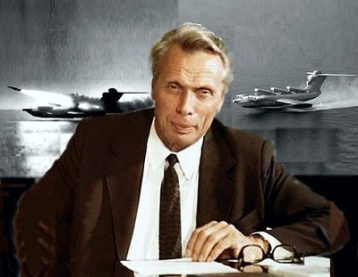 1916-1980Инженер-изобретатель судов на подводных крыльях типа метеор, ракета, экранопланов, экранолетов, жил и работал в Н.Новгороде.2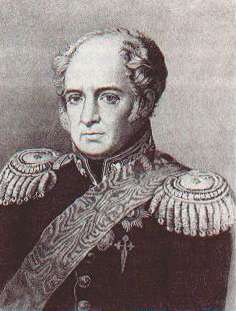 1758-1824Архитектор из С-Петербурга, архитектор и строитель Нижегородской ярмарки в 1817-1823 гг.Целью строительства имел создание лучшего торгового комплекса в Европе.3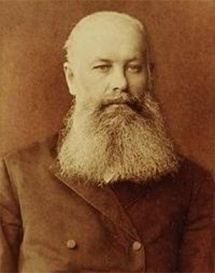 1846-1903Ученый почвовед, геолог, географ (С-Петербург),руководитель первой в мире комплексной Нижегородской геолого-почвенной экспедиции в 1882-1884 гг.4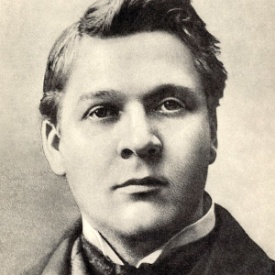 1873-1938Оперный певец с мировым именем, выступал на сцене нижегородского драмтеатра, на свои средства в Н.Новгороде построил и содержал школу для детей из бедных семей.5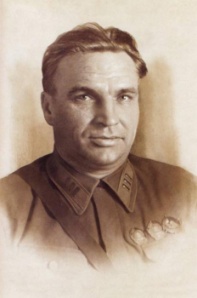 1904-1938Летчик, родился в селе Василёво на Волге. Впервые в мире осуществил беспосадочный перелет из Москвы через Северный полюс в Ванкувер (США)6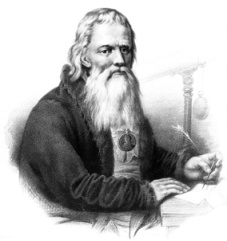 1735-1818Механик-самоучка, изобретатель, 30 лет заведовал механической мастерской Петербургской академии наук, его называли «нижегородский архимед». 7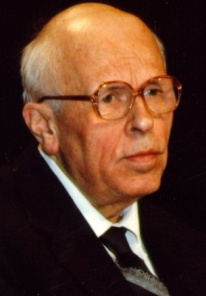 1921-1989физик, правозащитник, работал в г. Саров, лауреат Нобелевской премии мира, находился в политической ссылке в городе Горьком в 1980-1986 гг.8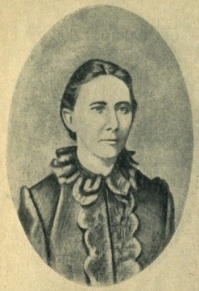 1843-1893Географ, путешественница, исследователь Центральной Азии, родилась в Н.Новгороде.9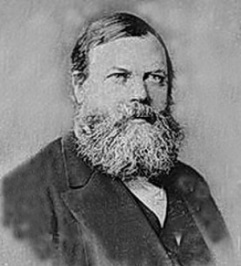 1818-1883Нижегородский писатель, автор романов «В лесах» и «На горах», подробно описал жизнь старообрядцев в керженских лесах Нижегородской губернии.№ответ№ответ№ответ№ответ11121312122232313233341424345152535616263671727378182838919293910203040Группа учащихсяНомер квадрата расположения лагеряОбъяснениефутбольная командаклуб юных орнитологовотряд «Лесничий»№Название формы рельефаЭкзогенный рельефообразующий процесс123456№п/пОписание городаГородНазвание субъекта РФ1Город расположен на правом берегу реки в  от её впадения в озеро, который один из местных народов тунгусо-манчжурской группы называет «Ламу» («море»). Благодаря выгодному географическому положению город ещё в дореволюционной России стал крупным торговым центром региона. Здесь проводилась знаменитая ярмарка, имевшая международное значение. В настоящее время город является крупнейшим культурным и промышленным центром не только субъекта РФ, но и своего региона. 2Это один из самых малых городов в России. Его численность населения на 01.01.2017 г. составляла 7,8 тыс. человек. Город был основан в . для выполнения административных функций, а с конца . является столицей одного из субъектов РФ. Основные градообразующие организации города – это законодательные, представительские и административно-хозяйственные. 3На месте этого города в . в балке с небольшой речкой была создана одноимённая лесная плантация. В . здесь образовано село с тем же названием, переводящимся на русский язык «песок», «песчаный». В начале XX в. это село славилось ярмарками скота. В . здесь начинается строительство новых хозяйственных объектов, а к . оно получает статус города. С . первый глава субъекта РФ много сделал для превращения города в шахматную «столицу» мира. 4Этот город расположен на берегу большого красивого озера. В . здесь была основана слобода при строительстве железоделательного и пушечнолитейного завода. С . город стал центром Олонецкой губернии. В его окрестностях находятся знаменитый равнинный водопад, высотой около , и первый российский бальнеогрязевой курорт «Марциальные воды», существующий с 1719 года. 5Этот город был основан как военное укрепление в . на р. Малая Кокшага и получил название «Царёв город на Кокшаге» – Царёвококшайск. В годы Великой Отечественной войны сюда были эвакуированы некоторые заводы, что дало мощный толчок промышленному и социально-экономическому развитию города. В настоящее время здесь работают крупные военные заводы, на которых производят высокотехнологическое оружие. Имеются крупные предприятия пищевой и лесной промышленности. 6Этот город основан в . и до . назывался Белоцарск, в 1918–1926 гг. – Хем-Белдыр, а с . получил современное имя. Он расположен у места слияния двух рек – Бий-Хем и Каа-Хем, образующих в результате р. Улуг-Хем. Место, где расположен данный город, является географическим центром Азии. В знак этого на берегу р. Улуг-Хем установлен трёхгранный обелиск, в основании которого находится мраморный постамент с земным шаром. 7В . в центре обширной межгорной котловины казаки основали острог и назвали его по реке, в устье которой он расположен. Титульное население субъекта РФ, столицей которого является город, относится к тюркской группе алтайской семьи. В дореволюционной России его относили к сибирским татарам. В городе много промышленных предприятий. Самое большое из них имеет знаменитого уральского «родственника» в г. Нижний Тагил. 8Основой данного города послужил железоделательный завод, построенный в ., на базе которого с . создано оружейное производство. Не случайно населённый пункт называют «оружейной столицей России». Почётным гражданином города был выдающийся советский конструктор стрелкового оружия  М.Т. Калашников. Населённый пункт располагается на берегах реки, по которой он назван. 9Центр одного из субъектов РФ назван по реке, в устье которой он распложен. Она является притоком реки, на берегах которой стоят четыре города-миллионера, а также этот населённый пункт. При создании одноимённого водохранилища в . старая центральная часть города была затоплена. В д. Будайка, входящей в настоящее время в черту данного населённого пункта, родился легендарный командир Красной армии, участник Первой мировой и Гражданской войн – В.И. Чапаев. 10Знаменитый русский землепроходец в . поставил острог в верховьях крупной судоходной реки, которую местное население называло «Онун» («река»). С 1771 по 1889 гг. острог был заброшен, но в . в низовьях той же реки на берегу одноимённого залива, в который она впадает, возник казачий пост Новомариинск. В . он получил новое имя по названию реки и древнего острога. Это самый восточный город РФ. №ПортретГоды жизниЗаслуги перед отечествомФ.И.О.11916-1980Инженер-изобретатель судов на подводных крыльях типа метеор, ракета, экранопланов, экранолётов, жил и работал в Н.Новгороде.21758-1824Архитектор из С-Петербурга, архитектор и строитель Нижегородской ярмарки в 1817-1823 гг.Целью строительства имел создание лучшего торгового комплекса в Европе.31846-1903Ученый почвовед, геолог, географ (С-Петербург),руководитель первой в мире комплексной Нижегородской геолого-почвенной экспедиции в 1882-1884 гг.41873-1938Оперный певец с мировым именем, выступал на сцене нижегородского драмтеатра, на свои средства в Н.Новгороде построил и содержал школу для детей из бедных семей.51904-1938Летчик, родился в селе Василёво на Волге. Впервые в мире осуществил беспосадочный перелет из Москвы через Северный полюс в Ванкувер (США)61735-1818Механик-самоучка, изобретатель, 30 лет заведовал механической мастерской Петербургской академии наук, его называли «нижегородский архимед». 71921-1989физик, правозащитник, работал в г. Саров, лауреат Нобелевской премии мира, находился в политической ссылке в городе Горьком в 1980-1986 гг.81843-1893Географ, путешественница, исследователь Центральной Азии, родилась в Н.Новгороде.№ответ№ответ№ответ№ответ11121312122232313233341424345152535616263671727378182838919293910203040Группа учащихсяНомер квадрата расположения лагеряОбъяснениефутбольная командаклуб юных орнитологовотряд «Лесничий»№Название формы рельефаЭкзогенный рельефообразующий процесс123456№п/пОписание городаГородНазвание субъекта РФ1Город расположен на правом берегу реки в  от её впадения в озеро, который один из местных народов тунгусо-манчжурской группы называет «Ламу» («море»). Благодаря выгодному географическому положению город ещё в дореволюционной России стал крупным торговым центром региона. Здесь проводилась знаменитая ярмарка, имевшая международное значение. В настоящее время город является крупнейшим культурным и промышленным центром не только субъекта РФ, но и своего региона. 2Это один из самых малых городов в России. Его численность населения на 01.01.2017 г. составляла 7,8 тыс. человек. Город был основан в . для выполнения административных функций, а с конца . является столицей одного из субъектов РФ. Основные градообразующие организации города – это законодательные, представительские и административно-хозяйственные. 3На месте этого города в . в балке с небольшой речкой была создана одноимённая лесная плантация. В . здесь образовано село с тем же названием, переводящимся на русский язык «песок», «песчаный». В начале XX в. это село славилось ярмарками скота. В . здесь начинается строительство новых хозяйственных объектов, а к . оно получает статус города. С . первый глава субъекта РФ много сделал для превращения города в шахматную «столицу» мира. 4Этот город расположен на берегу большого красивого озера. В . здесь была основана слобода при строительстве железоделательного и пушечнолитейного завода. С . город стал центром Олонецкой губернии. В его окрестностях находятся знаменитый равнинный водопад, высотой около , и первый российский бальнеогрязевой курорт «Марциальные воды», существующий с 1719 года. 5Этот город был основан как военное укрепление в . на р. Малая Кокшага и получил название «Царёв город на Кокшаге» – Царёвококшайск. В годы Великой Отечественной войны сюда были эвакуированы некоторые заводы, что дало мощный толчок промышленному и социально-экономическому развитию города. В настоящее время здесь работают крупные военные заводы, на которых производят высокотехнологическое оружие. Имеются крупные предприятия пищевой и лесной промышленности. 6Этот город основан в . и до . назывался Белоцарск, в 1918–1926 гг. – Хем-Белдыр, а с . получил современное имя. Он расположен у места слияния двух рек – Бий-Хем и Каа-Хем, образующих в результате р. Улуг-Хем. Место, где расположен данный город, является географическим центром Азии. В знак этого на берегу р. Улуг-Хем установлен трёхгранный обелиск, в основании которого находится мраморный постамент с земным шаром. 7В . в центре обширной межгорной котловины казаки основали острог и назвали его по реке, в устье которой он расположен. Титульное население субъекта РФ, столицей которого является город, относится к тюркской группе алтайской семьи. В дореволюционной России его относили к сибирским татарам. В городе много промышленных предприятий. Самое большое из них имеет знаменитого уральского «родственника» в г. Нижний Тагил. 8Основой данного города послужил железоделательный завод, построенный в ., на базе которого с . создано оружейное производство. Не случайно населённый пункт называют «оружейной столицей России». Почётным гражданином города был выдающийся советский конструктор стрелкового оружия  М.Т. Калашников. Населённый пункт располагается на берегах реки, по которой он назван. 9Центр одного из субъектов РФ назван по реке, в устье которой он распложен. Она является притоком реки, на берегах которой стоят четыре города-миллионера, а также этот населённый пункт. При создании одноимённого водохранилища в . старая центральная часть города была затоплена. В д. Будайка, входящей в настоящее время в черту данного населённого пункта, родился легендарный командир Красной армии, участник Первой мировой и Гражданской войн – В.И. Чапаев. 10Знаменитый русский землепроходец в . поставил острог в верховьях крупной судоходной реки, которую местное население называло «Онун» («река»). С 1771 по 1889 гг. острог был заброшен, но в . в низовьях той же реки на берегу одноимённого залива, в который она впадает, возник казачий пост Новомариинск. В . он получил новое имя по названию реки и древнего острога. Это самый восточный город РФ. №ПортретГоды жизниЗаслуги перед отечествомФ.И.О.11916-1980Инженер-изобретатель судов на подводных крыльях типа метеор, ракета, экранопланов, экранолетов, жил и работал в Н.Новгороде.21758-1824Архитектор из С-Петербурга, архитектор и строитель Нижегородской ярмарки в 1817-1823 гг.Целью строительства имел создание лучшего торгового комплекса в Европе.31846-1903Ученый почвовед, геолог, географ (С-Петербург),руководитель первой в мире комплексной Нижегородской геолого-почвенной экспедиции в 1882-1884 гг.41873-1938Оперный певец с мировым именем, выступал на сцене нижегородского драмтеатра, на свои средства в Н.Новгороде построил и содержал школу для детей из бедных семей.51904-1938Летчик, родился в селе Василёво на Волге. Впервые в мире осуществил беспосадочный перелет из Москвы через Северный полюс в Ванкувер (США)61735-1818Механик-самоучка, изобретатель, 30 лет заведовал механической мастерской Петербургской академии наук, его называли «нижегородский архимед». 71921-1989физик, правозащитник, работал в г. Саров, лауреат Нобелевской премии мира, находился в политической ссылке в городе Горьком в 1980-1986 гг.81843-1893Географ, путешественница, исследователь Центральной Азии, родилась в Н.Новгороде.